IAFPD FOUNDATION INTRODUCES NEW SCHOLARSHIP PROGRAM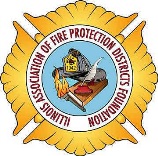 The Illinois Association of Fire Protection Districts Foundation’s Scholarship Committee is pleased to announce a new program available to assist trustee members of the Association who are interested in attending the Annual Conference, but may have financial constraints hindering their ability to participate.  The vision of the new program is simple:  to promote education for those serving as an elected or appointed trustee, to present opportunities for networking with others tasked with the same role, and to provide a venue to learn from the experts who provide resources, specialty services and fire equipment utilized by the fire services.  The Foundation’s Trustee Scholarship may award up to $500.00 per recipient for 2017 Annual Conference and up to 20 qualified fire protection district trustees. Some restrictions apply and all applications will be considered.  Interested members must submit Trustee Scholarship Application no later than May 25, 2017.  Send completed form to IAFPD via email:  info@iafpd.org, Fax:  217-525-6627, or mail to: 1201 S. 6th St. Springfield, IL 62703.  Trustee Scholarship Guidelines & Application Scholarships are awarded for attendance of the IAFPD Annual Conference in June. Scholarship recipient’s fire protection district must be an IAFPD member in good standing. Recipients are reimbursed up to $500.00 upon submission of receipts after conference.Reimbursements are limited to reasonable expenses incurred by attending conference (meals, lodging at conference host hotel or other approved location, mileage at federal rate and/or registration fees).Proof of conference attendance required for reimbursement (sign in at registration)Grantees must be trustees serving their first (or second) term of office.Applicants must describe the need for financial assistance, budget issues or financial constraints of the applicant and/or district which support the request for assistanceFire Protection District: _________________________________________________________________________Applicant Name ____________________________________ Title/Affiliation:  ____________________________Address ________________________________________________ City/Zip _____________________________*Email:  ________________________________________   Phone:  _____________________________________Date Appointed/Elected: __________________   Have you ever attended the IAFPD Conference?   Yes   /   NoDescribe your financial need, funding constraint or reasons you are applying for the trustee scholarship. ________________________________________________________________________________________________________________________________________________________________________________________________________________________________________________________________________________________________________________________________________________________________________________________________If awarded a scholarship, will you commit to full conference, including the closing session on Saturday?  Yes   /   NoSelect (3) topics are you most interested in seeing presented at the conference?     ____ Trustee Training	    ____  Open Meetings Act	____  Insurance	    	____  FOIA    ____ ISO    		    ____  Purchasing & Bidding 	____ Grants 		____  Legislative Update    ____ Leadership	    ____  Strategic Planning    	____ Financial 		____  Firefighter Mental Health*All applicants are notified by email of IAFPD’s receipt of their application and again if they are granted a scholarship.  QUESTIONS?  CALL 800-524-6620 or VISIT US ONLINE AT IAFPD.ORG